		بسمه تعالیشرح جلسه : در این جلسه که با حضور دکتر ورمیرا مدیر محترم آموزشی، خانم دکتر عباسپور مدیر محترم فرهنگی دانشجویی و ریاست دانشکده  و جمعی از مسئولین مربوطه برگزار شد؛ دانشجویان به بیان مشکلات آموزشی و رفاهی خود پرداختند و مسئولین محترم راهکارهایی در جهت رفع این مشکلات ارائه دادند. 		بسمه تعالیشرح جلسه : در این جلسه که با حضور دکتر ورمیرا مدیر محترم آموزشی، خانم دکتر عباسپور مدیر محترم فرهنگی دانشجویی و ریاست دانشکده  و جمعی از مسئولین مربوطه برگزار شد؛ دانشجویان به بیان مشکلات آموزشی و رفاهی خود پرداختند و مسئولین محترم راهکارهایی در جهت رفع این مشکلات ارائه دادند. 		بسمه تعالیشرح جلسه : در این جلسه که با حضور دکتر ورمیرا مدیر محترم آموزشی، خانم دکتر عباسپور مدیر محترم فرهنگی دانشجویی و ریاست دانشکده  و جمعی از مسئولین مربوطه برگزار شد؛ دانشجویان به بیان مشکلات آموزشی و رفاهی خود پرداختند و مسئولین محترم راهکارهایی در جهت رفع این مشکلات ارائه دادند. 		بسمه تعالیشرح جلسه : در این جلسه که با حضور دکتر ورمیرا مدیر محترم آموزشی، خانم دکتر عباسپور مدیر محترم فرهنگی دانشجویی و ریاست دانشکده  و جمعی از مسئولین مربوطه برگزار شد؛ دانشجویان به بیان مشکلات آموزشی و رفاهی خود پرداختند و مسئولین محترم راهکارهایی در جهت رفع این مشکلات ارائه دادند. ردیفردیفمتن مصوبهمسئول اجراءزمان پیگیری11مقرر شد که کمیته دانشجویی نسبت به معرفی مراکز خصوصی انتشارات با قیمت پایین خدمات اقدام کرده و دانشکده محترم جهت انعقاد قرارداد همکاری به منظور خدمات کپی و پرینت به دانشجویان با هزینه کمتر اقدام نماید.معاونت آموزشی دانشکده-22برآورد هزینه جهت احداث یک سالن چند منظوره (با کاربری سالن مطالعه، سالن غذا خوری) از سوی دانشکده صورت گرفته و به معاونت آموزش اعلام شود.دانشکده توانبخشی-33مصوب گردید هماهنگی لازم با مرکز مهارت‌های بالینی دانشگاه جهت برنامه ریزی زمانی نیمسال آتی صورت گیرد. معاونت امور آموزشی دانشگاه-44بررسی مساله تردد خطرناک دانشجویان در معبر مقابل دانشکده و نداشتن امکانات عبور امن در این معبر، پس از مکاتبه توسط دانشکده، از سوی دانشگاه پیگیری و با سازمان شهرداری هماهنگی گردد.دانشکده توانبخشی-55خرابی یخچال و آبگرمکن، نقائص مرتبط با کلید و قفل درب اتاق های خوابگاه شهدای سلامت در جلسه مطرح شد و مقرر شد این مساله توسط مدیریت دانشجویی دانشگاه پیگیری شود.معاونت محترم امور دانشجوییحداکثر  تا 19 اردیبهشت66مصوب گردید که  یک برنامه ی تفریحی مشخص و تعیین شده از قبل از ترم حتی اگر هزینه داشته باشد در نظر گرفته شود.معاونت محترم امور دانشجویی-77مقرر گردید تا بازنگری در چینش واحدهای ارائه شده در هر ترم انجام شود و دروس پیش نیاز و پس نیاز ترجیحا در یک ترم قرار نگيرند. کمیته برنامه ریزی درسی دانشکده-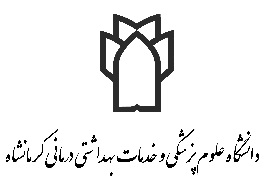 